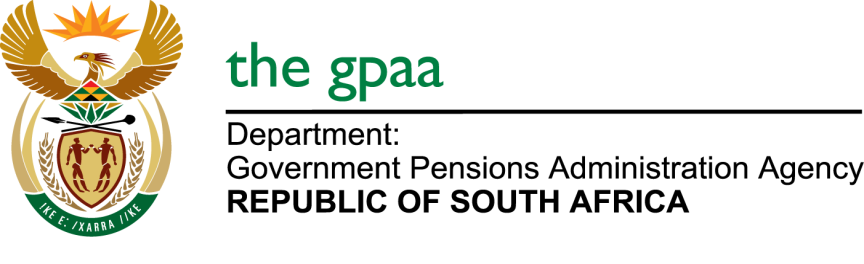 CLOSING DATE: 12 APRIL 2019SECURITY SERVICES BID Bloemfontein, Phutadichaba and Kimberley (GPAA 08/2019)NAME OF BIDDERSMakhuva Protection ServicesRise Security ServicesVhugi Protection ServicesSenwabile SecuritySinqobile Equestrain Security Services (Pty) LtdMdedeleni EnterpriseBuffalo Security SpecialistsIthuba Umsundu SecuritySBU and SBO Protection ServicesLinda Security CCKnights Protection ServicesSmandaSimunye Sakhi Trading EnterpriseJCCA Security and Cleaning ServicesPeuloane (Pty) LtdTshira Tshashu JV Lutak ConsultingImvusa 931 cc t/a Imvusa Security and CleaningVimtsire Protection ServicesDefensorKhayalami Security ServicesRoyal Security CCSilver SolutionsNoko DNM Risk ManagementWenzile Phaphama Securit ServicesMafoko Security PatrolsMphosha Security ProjectsBase Five Guard Trading and ProjectsP.A.B.C Security SolutionImvula Quality Protection ServicesModise Protection ServicesVSS Security ServicesVukabeleleTyeks Security ServicesCalvary Enterprise